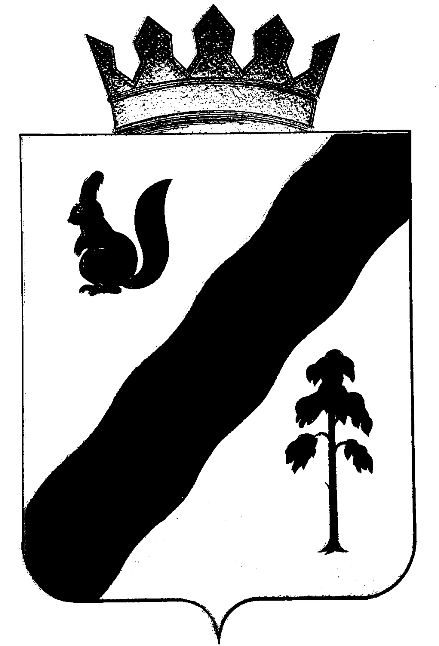 ПОСТАНОВЛЕНИЕАДМИНИСТРАЦИИ ГАЙНСКОГО МУНИЦИПАЛЬНОГО ОКРУГАПЕРМСКОГО КРАЯОб утверждении Устава муниципального бюджетного учреждения физической культуры и спорта «Физкультурно-оздоровительный центр «Олимп» п. ГайныРуководствуясь Гражданским кодексом Российской Федерации, Федеральным законом от 06.10.2003 № 131- ФЗ «Об общих принципах организации местного самоуправления в Российской Федерации», Законом Пермского края от 20.06.2019 № 423-ПК «Об образовании нового муниципального образования Гайнский муниципальный округ Пермского края», постановлением администрации Гайнского муниципального округа Пермского края от 16.03.2020 г.№ 2 «О возложении функций и полномочий учредителя в отношении муниципальных унитарных, бюджетных и автономных учреждений»,  администрация Гайнского муниципального округа  ПОСТАНОВЛЯЕТ:1. Утвердить прилагаемый Устав муниципального бюджетного учреждения физической культуры и спорта «Физкультурно-оздоровительный центр «Олимп» п. Гайны Гайнского муниципального ОКРУГА Пермского края.2. Уполномочить директора муниципального бюджетного учреждения физической культуры и спорта «Физкультурно-оздоровительный центр «Олимп» п. Гайны Лунгу Екатерину Валерьевну на проведение процедуры регистрации Устава муниципального бюджетного учреждения физической культуры и спорта «Физкультурно-оздоровительный центр «Олимп» п. Гайны в регистрирующем органе.3. Настоящее постановление вступает в силу с момента подписания.4. Считать утратившим силу постановление администрации Гайнского муниципального района от 03.11.2015 № 443 «Об утверждении Устава муниципального бюджетного учреждения физической культуры и спорта Физкультурно- оздоровительный центр «Олимп».5. Контроль за исполнением настоящего постановления возложить на и.о. заместителя главы округа по социальной и внутренней политике – начальника управления образования Т.Л. Кондратюк.Глава  муниципального округа - глава администрации Гайнского   муниципального округа                                              Е.Г. ШалгинскихУТВЕРЖДЕНПостановлением администрацииГайнского муниципального округа от  22.04.2020 г.  № 181        УСТАВМУНИЦИПАЛЬНОГО БЮДЖЕТНОГО УЧРЕЖДЕНИЯФИЗИЧЕСКОЙ КУЛЬТУРЫ И СПОРТА «ФИЗКУЛЬТУРНО-ОЗДОРОВИТЕЛЬНЫЙ ЦЕНТР «ОЛИМП» П. ГАЙНЫ1. ОБЩИЕ ПОЛОЖЕНИЯ1.1. Муниципальное бюджетное учреждение физической культуры и спорта «Физкультурно-оздоровительный центр «Олимп» п. Гайны, в дальнейшем именуемое «Учреждение», создано в целях осуществления предусмотренных законодательством Российской Федерации полномочий муниципального образования «Гайнский муниципальный округ» для обеспечения условий по развитию на территории  муниципального округа физической культуры и массового спорта, организации проведения официальных физкультурно-оздоровительных и спортивных мероприятий муниципального округа.1.2. Официальное наименование Учреждения: полное - Муниципальное бюджетное учреждение физической культуры и спорта «Физкультурно-оздоровительный центр «Олимп» п. Гайны. Сокращенное официальное наименование – МБУ ФКиС «ФОЦ «Олимп». Организационно – правовая форма: муниципальное учреждение.1.3. Местонахождение учреждения:Юридический адрес: Российская Федерация, 619650 Пермский край, Гайнский район, пос. Гайны, ул. Дзержинского, д. 40 А .Фактический адрес: Российская Федерация, 619650 Пермский край, Гайнский район, пос. Гайны, ул. Дзержинского, д. 40А, п. Харино, ул. Набережная, 4.1.4. Учреждение является некоммерческой организацией и не ставит извлечение прибыли в качестве основной цели своей деятельности.Учредителем Учреждения является муниципальное образование «Гайнский муниципальный округ». Функции и полномочия учредителя Учреждения в соответствии с действующим законодательством, Уставом муниципального образования «Гайнский муниципальный округ» осуществляет Администрация Гайнского муниципального округа  (далее - Учредитель).1.5. Собственником имущества Учреждения является Администрация Гайнского муниципального округа. 1.6. Муниципальное задание для Учреждения в соответствии с предусмотренными его основными видами деятельности утверждает Учредитель. Учреждение не вправе отказаться от выполнения муниципального задания.1.7. Учреждение является юридическим лицом с момента государственной регистрации в порядке, установленном законом о государственной регистрации юридических лиц, имеет обособленное имущество на праве оперативного управления, имеет печать со своим наименованием, фирменные бланки, штампы. Учреждение от своего имени приобретает и осуществляет имущественные и неимущественные права, несет обязанности, самостоятельно выступает в качестве истца и ответчика в суде в соответствии с федеральными законами.1.8. Учреждение отвечает по своим обязательствам всем находящимся у него на праве оперативного управления имуществом, как закрепленным за Учреждением имущества, так и приобретенным за счет доходов, полученных от приносящей доход деятельности, за исключением особо ценного движимого имущества, закрепленного за Учреждением или приобретенного Учреждением за счет выделенных средств, а также недвижимого имущества. Собственник имущества Учреждения не несет ответственности по обязательствам Учреждения. Учреждение не отвечает по обязательствам Собственника имущества Учреждения.1.9. В своей деятельности Учреждение руководствуется Конституцией Российской Федерации, федеральными законами и иными нормативными правовыми актами Российской Федерации, муниципальными правовыми актами Учредителя, а также настоящим Уставом и локальными актами Учреждения.2. ЦЕЛИ И ВИДЫ ДЕЯТЕЛЬНОСТИ УЧРЕЖДЕНИЯ2.1. Учреждение создано в целях осуществления предусмотренных законодательством Российской Федерации полномочий муниципального образования в сферах «Физическая культура и спорт», «Дополнительное образование».2.2. Для достижения целей деятельности Учреждения, Учреждение осуществляет в установленном законодательством Российской Федерации порядке следующие виды основной деятельности, определенные по ОКВЭД: «93.19. - Деятельность в области спорта прочая», «93.11. - Деятельность спортивных объектов», «85.41 - Дополнительное образование».2.2.1. создание условий для проведения спортивно-массовых и оздоровительных занятий среди населения;2.2.2. создание условий для организации и проведения учебно-тренировочного процесса, сборов основных и резервных составов сборных команд муниципального района по различным видам спорта;2.2.3. создание условий для участия сборных команд муниципального района в соревнованиях различного уровня;2.2.4. организация и проведение спортивных мероприятий по различным видам спорта разного уровня, в том числе по прикладным видам спорта;2.2.5. деятельность в области дополнительного образования;2.2.6. организация массовых занятий физической культурой и спортом, увеличение количества занимающихся различными видами спорта;2.2.7. координация учебно-тренировочного процесса других муниципальных учреждений, осуществляющих деятельность в области физической культуры и спорта;2.2.8. привлечение к специализированной подготовке оптимального числа перспективных спортсменов для достижения ими высоких спортивных результатов, позволяющих войти в состав сборных команд Гайнского муниципального округа;2.2.9. пропаганда здорового образа жизни, сохранение здоровья граждан Гайнского муниципального округа;2.2.10. укрепление межмуниципального сотрудничества по вопросам физической культуры и спорта.2.2.11. обеспечение организации и проведения учебно-тренировочного процесса, осуществление анализа его результатов, динамики роста индивидуальных показателей,  развития физических качеств участников спортивных объединений, уровня освоения основ техники различных  видов спорта;2.2.12. содействие в обеспечении повышения квалификации и переподготовки работников учреждения;2.2.13. организация и проведение молодежно-досуговых мероприятий, детских и молодежных туристических лагерей, презентаций, праздников, фестивалей, выставок, лекций, семинаров, шоу-программ, дискотек, профессиональных праздников и  юбилейных  дат;2.2.14. реализация мероприятий по внедрению Всероссийского физкультурно-спортивного комплекса «Готов к труду т обороне» (ГТО) на территории Гайнского муниципального округа среди широких слоев населения.2.2.15. иные виды деятельности, не запрещенные действующим законодательством и соответствующие уставным целям деятельности Учреждения. Учреждение не вправе осуществлять виды деятельности, не предусмотренные настоящим Уставом.2.2.16. Проведение занятий физкультурно-спортивной направленности по месту проживания граждан.2.3. Право Учреждения осуществлять деятельность, на которую в соответствии с законодательством Российской Федерации требуется специальное разрешение – лицензия, возникает у Учреждения с момента ее получения или в указанный в ней срок и прекращается по истечении срока ее действия, если иное не установлено законодательством Российской Федерации.2.4. Учреждение выполняет муниципальное задание, которое в соответствии с предусмотренными в разделе 2 настоящего Устава основными видами деятельности Учреждения формируется и утверждается Учредителем.Учреждение вправе сверх установленного муниципального задания, а также в случаях, определенных федеральными законами, в пределах установленного муниципального задания выполнять работы, оказывать услуги, относящиеся к его основным видам деятельности, для граждан и юридических лиц за плату и на одинаковых при оказании одних и тех же услуг условиях.Учреждение вправе осуществлять другие виды деятельности, в т. ч. приносящие доход, не относящиеся к основным видам деятельности Учреждения, лишь постольку, поскольку это служит достижению цели, ради которой оно создано.2.4.1. При осуществлении основных видов деятельности Учреждение:2.4.2. самостоятельно планирует свою деятельность и определяет перспективы развития, исходя из имеющихся финансовых средств, заключенных договоров и спроса на производимые работы и услуги;2.4.3. самостоятельно комплектует сборные команды Гайнского муниципального округа по видам спорта;2.4.4. самостоятельно разрабатывает и утверждает программу развития;2.4.5. выбирает формы, средства и методы обучения и воспитания детей и молодежи в пределах, установленных Законами Российской Федерации «Об образовании в Российской Федерации», «Об основных гарантиях прав ребенка в Российской Федерации», «О физической культуре и спорте в РФ»;2.4.6. определяет порядок реализации работ (услуг) и продукции, устанавливает на них цены (тарифы) по согласованию с Учредителем;2.4.7. самостоятельно осуществляет взаимоотношения с юридическими и физическими лицами, посредством заключения договоров;2.4.8. распоряжается доходами от своей деятельности;2.4.9. в интересах достижения целей, предусмотренных настоящим Уставом, учреждение может вступать в ассоциации и союзы.Кроме заданий учредителя и обязательств перед страховщиком по обязательному социальному страхованию, бюджетное учреждение по своему усмотрению вправе выполнять работы, оказывать услуги, относящиеся к его основной деятельности, для граждан и юридических лиц за плату и на одинаковых при оказании однородных услуг условиях в порядке, установленном федеральными законами.2.5. Бюджетное учреждение вправе осуществлять следующие виды деятельности, не относящиеся к его основной деятельности в соответствии с п.2.2 настоящего Устава:2.5.1 привлечение средств граждан и юридических лиц с их согласия для решения задач Учреждения, финансирования его программ;2.5.2. сдача в аренду имущества, приобретенного за счет собственных доходов Учреждения и переданного ему по иным основаниям;2.5.3. подготовка и сервисное обслуживание спортивного инвентаря;2.5.4. предоставление дополнительного образования детям, молодежи и взрослому населению, оказание дополнительных платных услуг;2.5.5. организация отдыха и развлечений;2.5.6. производство и размещение на территории Учреждения информационной, рекламной продукции.2.5.7. прокат различного спортивного инвентаря и оборудования, в том числе велосипедов, роликовых коньков;2.5.8. инвестирование средств, полученных от предпринимательской деятельности в ценные бумаги, аренда транспорта и оборудования, а также иные виды деятельности во всех сферах дополнительного образования, физической культуры и спорта на всей территории Российской Федерации.2.6 Учреждение осуществляет свою деятельность на основании любых не запрещенных законом операций, в том числе путем:2.6.1. проведения работ и оказания услуг по заказам юридических лиц и граждан на основании заключенных договоров или в инициативном порядке на условиях, определяемых договоренностью сторон;2.6.2. поставок продукции, оказание услуг на условиях, определяемых договоренностью сторон;2.6.3. осуществления совместной деятельности с другими юридическими лицами для достижения общих целей;2.6.4. передачи и получения имущества, денежных средств по договору благотворительного пожертвования для достижения основных целей;2.6.5. совершения сделок на договорной основе, определенных законодательством РФ, в виде товарообменных, торгово-посреднических и иных операций;2.6.6. оказания посреднических услуг согласно направлениям деятельности Учреждения;2.6.7. изготовления и реализации методической литературы.2.7. Отдельными видами деятельности, перечень которых определен законодательством Российской Федерации, Учреждение занимается только на основании лицензии.2.8. Кроме осуществления деятельности на основании муниципальных заданий Учредителя и обязательств Учреждение по своему усмотрению вправе выполнять работы, оказывать услуги, относящиеся к его основной деятельности, для граждан и юридических лиц за плату и на одинаковых при оказании однородных услуг условиях в порядке, установленном федеральными законами.3. ПОРЯДОК РЕГЛАМЕНТАЦИИ И ОФОРМЛЕНИЯ ОТНОШЕНИЙ УЧРЕЖДЕНИЯ И ОБУЧАЮЩИХСЯ, ВОСПИТАНИКОВ И ИХ РОДИТЕЛЕЙ
3.1. Участниками образовательного процесса в Учреждении являются дети, подростки (обучающиеся), их родители (законные представители), молодежь, взрослое население района, тренеры-преподаватели.3.2. Обучающиеся имеют право на:3.2.1. прохождение подготовки в выбранном виде спорта в соответствии с учебными планами и программами под руководством тренера-преподавателя;3.2.2. пользование информационными ресурсами, физкультурно-спортивными сооружениями, транспортом, спортивным инвентарем и оборудованием Учреждения;3.2.3. обеспечение в установленном порядке спортивной формой, одеждой, обувью, инвентарем общего и индивидуального пользования;3.2.4. получение дополнительных платных услуг;3.2.5. неприкосновенность личности, уважение человеческого достоинства, свободу совести и информации, свободное выражение взглядов и убеждений;3.2.6. обучение  по индивидуальным программам для особо одаренных детей, осуществляемое по приказу директора Учреждения.3.3. Обучающиеся в Учреждении обязаны:3.3.1. поддерживать уровень физического развития и подготовленности;3.3.2. совершенствовать спортивное мастерство;3.3.3. выполнять планы и программы индивидуальных и групповых занятий;3.3.4. соблюдать спортивный режим и гигиенические требования;3.3.5. уважать честь и личное достоинство тренеров-преподавателей и учащихся;3.3.6. соблюдать меры безопасности на тренировочных занятиях и соревнованиях;3.3.7. аккуратно  и бережно относится к имуществу Учреждения;3.3.8. соблюдать Правила поведения для обучающихся, положения настоящего Устава, выполнять законные требования работников Учреждения.3.4. Родители (законные представители) имеют право:3.4.1. защищать законные права и интересы ребенка;3.4.2. присутствовать на педагогических советах по разбору вопросов связанных с их ребенком;3.4.3. знакомиться с ходом и содержанием образовательного процесса;3.4.4. посещать занятия группы, где обучается ребенок, с разрешения директора и с согласия педагога, ведущего занятие;3.4.5. посещать спортивные мероприятия;3.4.6. вносить добровольные пожертвования и целевые взносы для развития учреждения.3.5. Родители (законные представители) несут ответственность за:3.5.1. воспитание и подготовку свих детей;3.5.2. выполнение пунктов Устава, касающихся деятельности родителей и обучающихся;3.5.3. посещение проводимых родительских собраний;3.5.4. возмещение ущерба, причиненного Учреждению обучающимися (потеря или порча имущества, оборудования).3.6. Порядок комплектования работников образовательного учреждения и условия оплаты их труда:3.6.1.Трудовые договоры с работниками заключает директор Учреждения:3.7. Работники   Учреждения  имеют право на:3.7.1. участие в управлении Учреждением;3.7.2. защиту своей профессиональной чести и достоинства;3.7.3. свободу выбора в использовании методик обучения и воспитания, учебных пособий и материалов, методов оценки занятий, умений и навыков обучающихся;3.7.4. повышение своей квалификации;3.7.5. аттестацию на добровольной основе на соответствующую квалификационную категорию;3.7.6. иные специальные льготы и гарантии, установленные законодательством Российской Федерации и  Пермского края  для педагогических и других работников, а также на дополнительные льготы, устанавливаемые Учредителем.3.8. Работники обязаны:3.8.1. удовлетворять соответствующим квалификационным требованиям;3.8.2. выполнять Устав и правила внутреннего трудового распорядка;3.8.3. выполнять должностные инструкции и условия трудового договора.3.9. Трудовые отношения с работниками могут быть перекрашены по основаниям, предусмотренным Трудовым Кодексом Российской Федерации.4. ИМУЩЕСТВО И ФИНАНСЫ УЧРЕЖДЕНИЯ4.1. Имущество Учреждения закрепляется за ним на праве оперативного управления в соответствии с Гражданским кодексом Российской Федерации.4.2. Недвижимое имущество и особо ценное движимое имущество, закрепленное за Учреждением или приобретенное Учреждением за счет средств, выделенных ему Учредителем на приобретение этого имущества, подлежит обособленному учету в установленном порядке.4.3. Земельный участок, необходимый для выполнения Учреждением своих уставных задач, предоставляется ему на праве постоянного (бессрочного) пользования.4.4. Учреждение не вправе без согласия Учредителя распоряжаться недвижимым имуществом и особо ценным движимым имуществом, закрепленным за ним на праве оперативного управления или приобретенным Учреждением за счет средств, выделенных ему Учредителем на приобретение такого имущества, включая передачу его в аренду, безвозмездное пользование, заключение иных договоров, предусматривающих переход прав владения и (или) пользования в отношении указанного имущества, закрепленного за Учреждением на праве оперативного управления, а также осуществлять его списание.4.5. Учреждение не вправе совершать сделки, возможными последствиями которых является отчуждение или обременение имущества, закрепленного за Учреждением на праве оперативного управления, или имущества, приобретенного за счет средств, выделенных Учреждению на приобретение такого имущества, если иное не установлено законодательством.4.6. Остальным находящимся на праве оперативного управления имуществом, не указанным в пункте 4.4. настоящего Устава, Учреждение вправе распоряжаться самостоятельно, если иное не предусмотрено федеральным законодательством и настоящим Уставом.4.7. В случае сдачи в аренду в порядке, установленном действующим законодательством и настоящим Уставом, недвижимого и особо ценного движимого имущества, закрепленного за Учреждением или приобретенного Учреждением за счет средств, выделенных ему Учредителем на приобретение такого имущества, финансовое обеспечение содержания такого имущества Учредителем не осуществляется.4.8. Учредитель вправе изъять лишнее, неиспользуемое или используемое не по назначению муниципальное имущество, закрепленное за Учреждением или приобретенное им за счет средств Учредителя, выделенных ему на приобретение этого имущества, в случаях и в порядке, установленном законодательством российской Федерации.4.9. Источниками формирования имущества и финансового обеспечения Учреждения являются:4.9.1. Субсидии, предоставляемые Учреждению из бюджета Гайнского муниципального округа оказание муниципальных услуг в соответствии с муниципальным заданием.4.9.2. Субсидии, предоставляемые Учреждению из бюджета Гайнского муниципального округа на иные цели.4.9.3. Межбюджетные трансферты, предоставляемые Учреждению из бюджета Пермского края на иные цели.4.9.4.Доходы Учреждения, полученные от осуществления приносящей доходы деятельности, в случаях, предусмотренных настоящим Уставом, и приобретенное за счет этих доходов имущество.4.9.5. Добровольные пожертвования физических и юридических лиц.4.9.6. Иные источники, не запрещенные федеральным законодательством.Учреждение самостоятельно распоряжается средствами, полученными за счет средств внебюджетных источников. 4.10. Учреждение в отношении денежных средств и имущества, закрепленного за Учреждением на праве оперативного управления, обязано согласовывать в случаях и в порядке, установленном федеральными законами, нормативными актами муниципального образования «Гайнский муниципальный округ», правовыми актами Учредителя, настоящим Уставом, совершение Учреждением крупных сделок и сделок, в совершении которых имеется заинтересованность.411. Учреждение не вправе размещать денежные средства на депозитах в кредитных организациях, а также совершать сделки с ценными бумагами, если иное не предусмотрено федеральными законами.4.12. Информация об использовании закрепленного за Учреждением муниципального имущества Собственника включается в ежегодные отчеты Учреждения.4.13. Учреждение несет ответственность перед Учредителем за сохранность и эффективное использование имущества по целевому назначению, не допуская ухудшения технического состояния имущества, помимо его ухудшения, связанного с нормативным износом в процессе эксплуатации. 5. УПРАВЛЕНИЕ УЧРЕЖДЕНИЕМ5.1. Структура органов управления Учреждением.Управление Учреждением осуществляется в соответствии с федеральными законами, нормативными правовыми актами муниципального образования «Гайнский муниципальный округ», настоящим Уставом на принципах единоначалия и коллегиальности.Учреждение вправе создавать следующие органы самоуправления:- Собрание трудового коллектива;- Общее собрание (конференция) работников, членов сборных команд и обучающихся.5.2. К компетенции Учредителя в области управления Учреждением относятся:- осуществление контроля качества предоставляемых Учреждением муниципальных услуг;- осуществление контроля за финансовой и хозяйственной деятельностью Учреждения;- утверждение Устава Учреждения, изменений и дополнений к нему;- согласование штатного расписания Учреждения;- назначение руководителя Учреждения и прекращение его полномочий, заключение и прекращение трудового договора с ним;- формирование и утверждение муниципального задания для Учреждения в соответствии с его уставными целями и основными видами деятельности;- решение о переименовании, ликвидации, реорганизации в установленном порядке.5.3. и Единоличным исполнительным органом Учреждения является директор, который осуществляет текущее руководство деятельность Учреждения.Директор назначается и освобождается от занимаемой должности распоряжением Учредителя в соответствии с действующим трудовым законодательством на основании трудового договора.Директор осуществляет руководство Учреждением в соответствии с действующим законодательством и настоящим Уставом и несет ответственность за деятельность Учреждения.5.3.1. К компетенции Директора учреждения относятся вопросы осуществления текущего руководства деятельностью Учреждения, за исключением вопросов, отнесенных федеральными законами, законами Пермского края.Директор организует выполнение решений Учредителя по вопросам деятельности Учреждения.Директор учреждением без доверенности действует от имени Учреждения, в том числе:- в соответствии с федеральными законами заключает гражданско-правовые и трудовые договоры от имени Учреждения, утверждает штатное расписание Учреждения, согласованное с руководителем отдела по вопросам внутренней и молодежной политики, культуры и спорта, разрабатывает и утверждает должностные инструкции работников Учреждения;- утверждает план финансово-хозяйственной деятельности Учреждения, согласованный с руководителем отдела по вопросам внутренней и молодежной политики, культуры и спорта, его годовую и бухгалтерскую отчетность и регламентирующие деятельность Учреждения внутренние документы; обеспечивает открытие лицевых счетов в финансовых органах муниципального образования «Гайнский муниципальный округ», обеспечивает своевременную уплату налогов и сборов в порядке и размерах, определяемых налоговым законодательством Российской Федерации, представляет в установленном порядке статистические, бухгалтерские и иные отчеты;подписывает локальные акты Учреждения, выдает доверенности на право представительства от имени Учреждения, в том числе доверенности с правом передоверия, издает приказы и распоряжения, дает поручения и указания, обязательные для исполнения всеми работниками Учреждения;- в соответствии с федеральными законами определяет состав и объем сведений, составляющих служебную тайну, а также устанавливает порядок ее защиты и обеспечивает его соблюдение;- обеспечивает соблюдение законности в деятельности Учреждения, контролирует работу и обеспечивает эффективное взаимодействие сотрудников Учреждения.Директор учреждения осуществляет следующие полномочия:- планирует и организует работу Учреждения в целом, осуществляет контроль за ходом и результатами исполнения муниципального задания, отвечает за качество и эффективность работы Учреждения по предоставлению муниципальных услуг;- организует работу по исполнению решений вышестоящих органов управления;- принимает на работу и увольняет работников Учреждения;- по согласованию с финансовым управлением администрации Гайнского муниципального округа устанавливает заработную плату работников Учреждения; в том числе надбавки и доплаты к должностным окладам, порядок и размер их стимулирования в соответствии с Положением, утвержденным Учредителем;- утверждает графики работы и нагрузку работников;- издает приказы, распоряжения и указания по направлениям деятельности Учреждения;- действует без доверенности от имени Учреждения;- применяет к работникам Учреждения меры дисциплинарного взыскания и поощрения в соответствии с действующим законодательством Российской Федерации.5.3.2. Директор учреждения обязан:а) обеспечивать выполнение муниципального задания в полном объеме;б) обеспечивать постоянную работу над повышением качества предоставляемых Учреждением муниципальных и иных услуг, выполнением работ;в) обеспечивать составление и выполнение в полном объеме плана финансово-хозяйственной деятельности Учреждения в соответствии с порядком, определенным Учредителем;г) обеспечивать составление отчета о результатах деятельности Учреждения и об использовании закрепленного за ним на праве оперативного управления имущества в соответствии с требованиями, установленными Учредителем;д) обеспечивать целевое и рациональное использование бюджетных средств, в том числе субсидий на оказание услуг (выполнение работ), субсидий на иные цели, и соблюдение Учреждением финансовой дисциплины в соответствии с федеральными законами;е) обеспечивать исполнение договорных обязательств по выполнению работ, оказанию услуг;ж) не допускать возникновения просроченной дебиторской и кредиторской задолженности Учреждения;з) обеспечивать сохранность, рациональное использование имущества, закрепленного на праве оперативного управления за Учреждением;и) обеспечивать своевременную выплату заработной платы работникам Учреждения, а также принимать меры по повышению размера заработной платы работникам Учреждения при условии развития деятельности и в соответствии с установленными требованиями;к) согласовывать с Учредителем в случаях и в порядке, установленном федеральными законами, законами Пермского края и нормативно правовыми актами муниципального образования «Гайнский муниципальный округ», настоящим Уставом, распоряжение недвижимым имуществом и особо ценным движимым имуществом Учреждения, в том числе передачу его в аренду, безвозмездное пользование, заключение иных договоров, предусматривающих переход прав владения и (или) пользования в отношении муниципального имущества, закрепленного за Учреждением на праве оперативного управления, а также осуществлять его списание;л) предварительно согласовывать с Учредителем в порядке, им установленном, совершение Учреждением крупных сделок;м) согласовывать с Учредителем совершение сделок с участием Учреждения, в совершении которых имеется заинтересованность;н) согласовывать с Учредителем в случаях и в порядке, установленном федеральными законами, нормативно правовыми актами муниципального образования Гайнский муниципальный округ, настоящим Уставом, внесение денежных средств (если иное не установлено условиями их предоставления), иного имущества, за исключением особо ценного движимого имущества, а также недвижимого имущества, в уставный (складочный) капитал хозяйственных  обществ  или передачу  им такого имущества  иным  образом в качестве их учредителя или участника;о) обеспечивать информационную открытость об Учреждении, его деятельности и закрепленном за ним имуществе в соответствии с требованиями федеральных законов;п) обеспечивать соблюдение Правил внутреннего трудового распорядка и трудовой дисциплины работниками Учреждения;р) обеспечивать соблюдение требований по охране и безопасности труда, принимать необходимые меры по соблюдению в Учреждении правил техники безопасности и требований федеральных законов по защите жизни и здоровья работников Учреждения;с) проходить аттестацию в порядке, установленном федеральными законами, нормативными правовыми актами Учредителя и Управления;т) обеспечивать наличие мобилизационных мощностей и выполнение требований по гражданской обороне;у) выполнять иные обязанности, установленные федеральными законами, законами и иными нормативными правовыми актами Пермского края, Уставом Учреждения, решениями Учредителя, а так же Управления.6. ПОРЯДОК ИЗМЕНЕНИЯ УСТАВА6.1. Изменения и дополнения в Устав принимаются и утверждаются Учредителем. Изменения и дополнения в Устав вносятся в порядке в соответствие с действующим законодательством.6.2. Изменения и дополнения в Устав вступают в силу после их государственной регистрации в установленном законом порядке.7. ПЕРЕЧЕНЬ ВИДОВ ЛОКАЛЬНЫХ АКТОВ, РЕГЛАМЕНТИРУЮЩИХ ДЕЯТЕЛЬНОСТЬ УЧРЕЖДЕНИЯ7.1. Для обеспечения уставной деятельности Учреждение вправе принимать следующие виды локальных актов:·  распоряжение;·  приказ;·  решения;·  инструкция;·  расписание;·  график;·  правила;·  план;·  распорядок;·  договор;·  положение;·  иные локальные акты, принятые в установленном порядке и в рамках, имеющихся у Учреждения полномочий.7.2. Перечень видов локальных актов:- Положение о приеме в Учреждение, о порядке комплектования сборных команд, о критериях и порядке приема на должность тренера-инструктора.- Положение о стимулировании работников Учреждения;- Приказы;- Правила внутреннего распорядка;- Коллективный трудовой договор.7.3. Локальные акты не должны противоречить законодательству Российской Федерации и настоящему Уставу.8. РЕОРГАНИЗАЦИЯ, ИЗМЕНЕНИЕ ТИПА И ЛИКВИДАЦИЯ УЧРЕЖДЕНИЯ8.1. Учреждение может быть реорганизовано в порядке, предусмотренном федеральными законами, нормативно правовыми актами муниципального образования «Гайнский муниципальный округ» или по решению суда.8.2. Изменение типа Учреждения осуществляется в порядке, установленном федеральными законами и нормативно правовыми актами муниципального образования «Гайнский муниципальный округ».8.3. Имущество Учреждения, оставшееся после удовлетворения требований кредиторов, а также имущество, на которое в соответствии с федеральными законами не может быть обращено взыскание по обязательствам Учреждения, передается ликвидационной комиссией в казну муниципального образования «Гайнский муниципальный округ».8.4. При реорганизации Учреждения все документы передаются в соответствии с установленными правилами учреждению-правопреемнику. При ликвидации документы в архив в соответствии с действующим законодательством.22.04.2020№181